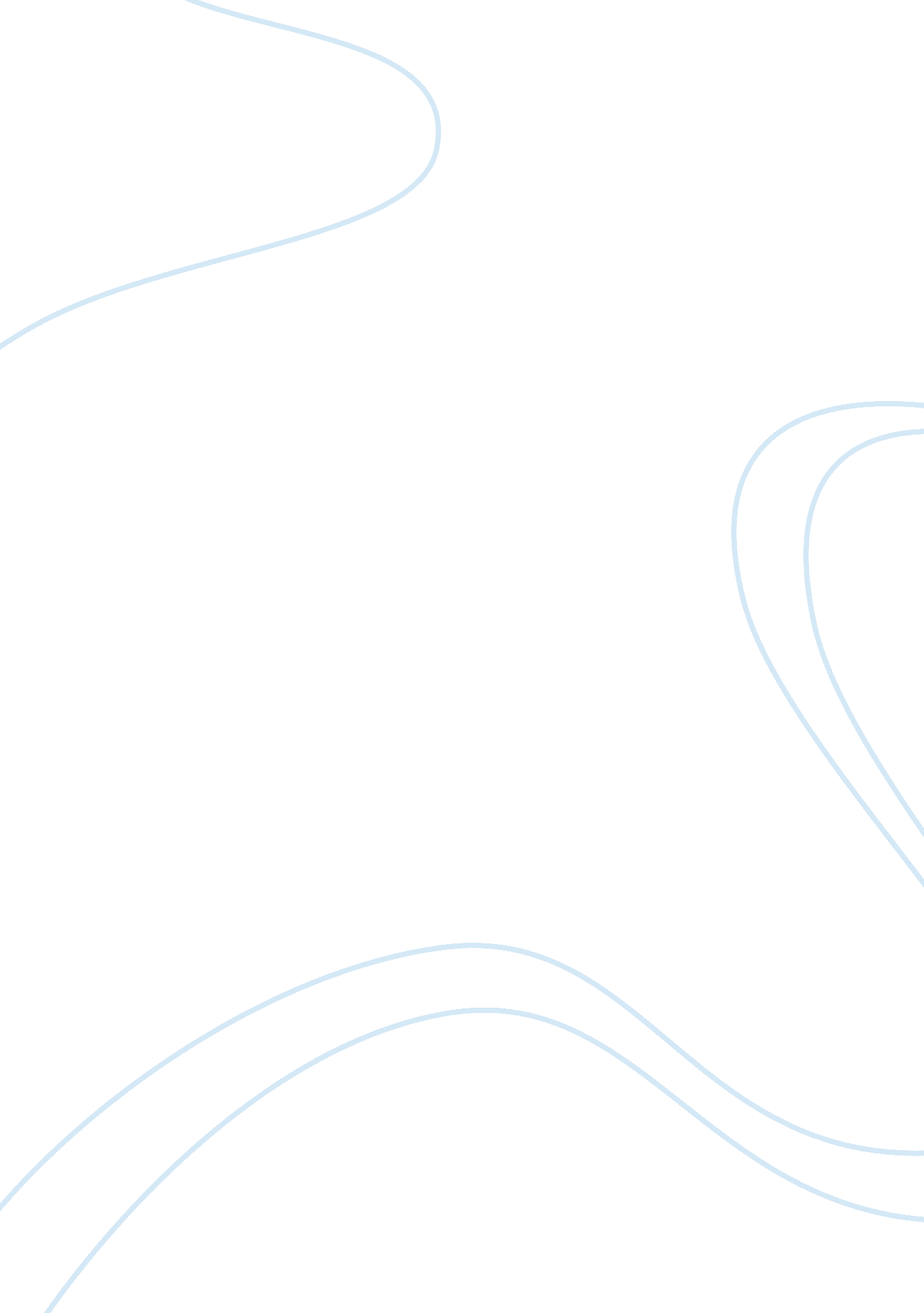 Lesson planlearning about the sunEducation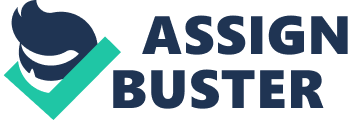 Objectives: this section of the lesson plan shall enable the students to experience the positioning of the sun as it rises and as it sets on their own personal noting. To be able to do so, the teacher shall give the students a chance to get out during the first day of the lesson and go to their own appointed groups, plan for the process they are to take, appoint individuals to certain tasks and proceed with the process for the next three days as part of both their homework and their class activity. 
Materials Needed: 
Note pads/ Chart record 
Film for eye protection on observing the sun 
Activities: 
Depending on the size of the class catered to, the teacher shall divide the children into several groups that would best fit their number. After the groups are formed, they would be instructed to go out and set their own place on the grounds, have that area marked and they would observe the sun from there. Since the time when children are allowed to stay in the school, territories are limited, the teacher shall ask if it would be possible for the students to keep their records with them and based from that record, they would be asked to preempt the next positions of the sun during the rest of the day, which includes both the sunset and sunrise. 
For a three day period, observation of the sun would be pursued. At the end of the third day, the students are to be asked to collect their completed data so as to have them prepared for a presentation on the fourth day of the lesson. 
PART 3: Presentations of Understanding 
Duration: 1 hour 20 minutes 